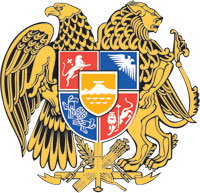 ՀԱՅԱՍՏԱՆԻ ՀԱՆՐԱՊԵՏՈՒԹՅՈՒՆՏԱՐԱԾՔԱՅԻՆ ԿԱՌԱՎԱՐՄԱՆ ԵՎ ԵՆԹԱԿԱՌՈՒՑՎԱԾՔՆԵՐԻ ՆԱԽԱՐԱՐԵրևան-0010, Հանրապետության հր. Կառավարական տուն 3“.......” ........................ 2024 թ.					N.................................- ՆՆԱԽԱԳԻԾՀ Ր Ա Մ Ա ՆՀԱՅԱՍՏԱՆԻ ՀԱՆՐԱՊԵՏՈՒԹՅԱՆ ՏԱՐԱԾՔԱՅԻՆ ԿԱՌԱՎԱՐՄԱՆ ԵՎ ԵՆԹԱԿԱՌՈՒՑՎԱԾՔՆԵՐԻ ՆԱԽԱՐԱՐԻ 2021 ԹՎԱԿԱՆԻ ՕԳՈՍՏՈՍԻ 11-Ի ԹԻՎ 06-Ն ՀՐԱՄԱՆՈՒՄ ԼՐԱՑՈՒՄՆԵՐ ԿԱՏԱՐԵԼՈՒ ՄԱՍԻՆՂեկավարվելով «Նորմատիվ իրավական ակտերի մասին» օրենքի 33-րդ և 34-րդ հոդվածներով, «Ընդերքի մասին» օրենսգրքի 17-րդ հոդվածի 1-ին մասի 25-րդ կետով, ինչպես նաև հիմք ընդունելով Հայաստանի Հանրապետության վարչապետի 2019 թվականի հունիսի 1-ի № 659-Լ որոշման 1-ին կետով հաստատված կանոնադրության 19-րդ կետի 20-րդ ենթակետը՝Հ Ր Ա Մ Ա Յ Ո Ւ Մ  Ե Մ1. Հայաստանի Հանրապետության տարածքային կառավարման և ենթակառուցվածքների նախարարի 2021 թվականի օգոստոսի 11-ի «Օգտակար հանածոների պաշարների դասակարգման կիրառման հրահանգները սահմանելու մասին» N 06-Ն հրամանի՝1) 1-ին կետը լրացնել նոր 8-րդ ենթակետով՝ հետևյալ բովանդակությամբ․«8) խմելու, տեխնիկական և հանքային ստորերկրյա ջրերի հանքավայրերի պաշարների դասակարգման կիրառման հրահանգը՝ համաձայն N 8 հավելվածի։»:2) հրամանը լրացնել նոր՝ N 8 հավելվածով՝ համաձայն հավելվածի:ՆԱԽԱՐԱՐ՝							Գ. ՍԱՆՈՍՅԱՆ									 ք. Երևան